Mиодраг Поповић, редовни члан Академије инжењерских наука Србије (АИНС) од 2012. године, рођен је 16.07.1948. год. у Врању у учитељској породици од оца Владана и мајке Даринке (рођ. Кнежевић). Гимназију је завршио у Врању 1967. год. као ђак генерације. Дипломирао је на Електротехничком факултету у Београду 1972. год. као најбољи студент у генерацији. На истом Факултету је магистрирао 1975. год. и докторирао 1979. год. На Електротехничком факултету биран је за асистента 1972. год, за доцента 1981. год, за ванредног професора 1988. год, и за редовног професора 1994. год. Ожењен је и са супругом Жељком има сина Владана.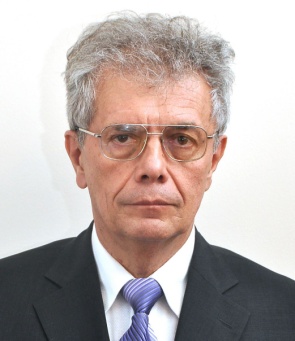 У научноистраживачкој делатности аутор је или коаутор преко 200 научних радова из електротехнике и рачунарства, од којих је 30 објављено у међународним часописима са ISI-JCR-SCI листе. Објавио је једно поглавље у монографији у издању познатог издавача Springer-Verlag. Прва група радови посвећена је пројектовању аналогних (пасивних, микроталасних и активних) филтара, где посебно треба издвојити рад који је поводом годишњице IEEE Circuits and Systems Society истакнут као један од највећих доприноса научника из Европе пројектовању филтарских функција са линеарном фазом, а чији су резултати коришћени у конструкцији прве генерације Nokia мобилних телефона. Друга група радова везана је за брзе алгоритме за обраду сигнала. Трећа група радова односи се на дигиталну обраду биомедицинских сигнала, посебно на примену wavelet трансформације у обради и класификацији биомедицинских слика. Неки од ових радова, који су публиковани у водећим биомедицинским часописима, значајно су утицали на истраживања других научника у одговарајућим областима. На крају, четврта група радова се односи на биомедицинска истраживања у областима електроенцефалографије и рефлексионе оксиметрије. Радови из ове области нашли су значајну практичну примену и из њих је проистекао већи број патената компаније Advanced Brain Monitoring која је финансирала ова истраживања. О иновативности и актуелности научних радова проф. Поповића сведочи и велики број цитата у радовима других аутора. Према подацима из базе Google Scholar радови проф. Поповића су цитирани 1368 пута у публикацијама других аутора, а индекси цитираности су h=15 и i10=20, док су према подацима из базе Research Gate радови проф. Поповића цитирани 1041 пут, а индекс цитираности je h=14.У наставној активности предавао је велики број предмета и увео у наставу неколико нових предмета из области електронике и обраде сигнала на свим нивоима студија. Био је ментор кандидата за 6 докторских дисертација и члан комисија за одбрану доктората на универзитетима у Подгорици, Скопљу, Нишу, Новом Саду и Крагујевцу. Руководио је израдом великог броја магистарских, мастер и дипломских радова студената. Аутор је седам универзитетских уџбеника из електронике и обраде сигнала, од којих су неки доживели велики број издања. Три уџбеника су биле прве универзитетске публикације на српском језику у одговарајућим областима.У инжењерско стручном раду руководио је или учествовао у преко 20 истраживачких и развојних пројеката из области обраде сигнала и електронике за домаће и стране наручиоце. Посебно треба нагласити да су научни резултати проф. Поповића нашли и практичну примену, како у стручним радовима самог аутора, тако и у реализацијама других аутора и компанија. На пример, неки резултати из брзих алгоритама за обраду сигнала примењени су у свим телефонским централама произведеним у Србији у последњих 20 година.У међународној сарадњи је 1983/84. годину провео као Visiting Associate на Imperial College of Science and Technology у Лондону, Велика Британија, као добитник престижне стипендије фондације Leverhulme Trust Fund. Такође је имао више краћих студијских посета уни¬вер¬зи¬те-тима у Европи, САД и Кини, посебно кроз партнерство у пројектима TEMPUS и ERASMUS+. Дугогодишњи је члан реномираних међународних удружења IEEE и EURASIP. Рецензент је радова у интернационалним часописима: IEEE Transactions on Signal Processing, IEEE Signal Processing Letters, IEE Proceedings: Vision, Speech and Signal Processing, Electronics Letters, као и у свим домаћим часописима.У организационом раду био је шеф Катедре за електронику (1996-2006), члан Одбора за електротехнику Министарства за науку (1989-91), председник Стручног већа за електротехничке науке Универзитета у Београду (1996-98 и 2000-02). Био је продекан за финансије Електротехничког факултета у два мандата (1987-91), и декан Електротехничког факултета (2007-12). Био је проректор за организацију и финансије Универзитета у Београду (2012-15) и у истом периоду генерални секретар Конференције универзитета Србије. Од 2015. године члан је Националног савета за високо образовање, чији је генерални секретар. Члан АИНС-а је од 2007. године.